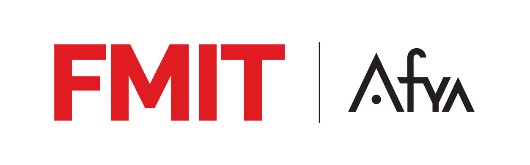 ANEXO 5 AUTORIZAÇÃO PARA DEFESA DE TRABALHO DE CONCLUSAO DE CURSO - TCCEu,____________________________________________, Orientador(a) do (a) aluno (a)________________________________________, do curso de Medicina da Faculdade de Medicina de Itajubá, declaro que o (a) mencionado (a) discente está apto (a) para apresentar seu trabalho à Banca Avaliadora, pois o trabalho intitulado ___________________________________________________________________________________________________________________________________________________________________________________ foi por mim orientado. Desta forma responsabilizo-me juntamente com o(a) aluno(a) pela qualidade, lisura e confiabilidade dos recursos utilizados na elaboração da pesquisa.Itajubá-MG, ___ de _______ de 202__._______________________________________________Assinatura do(a) Orientador(a)